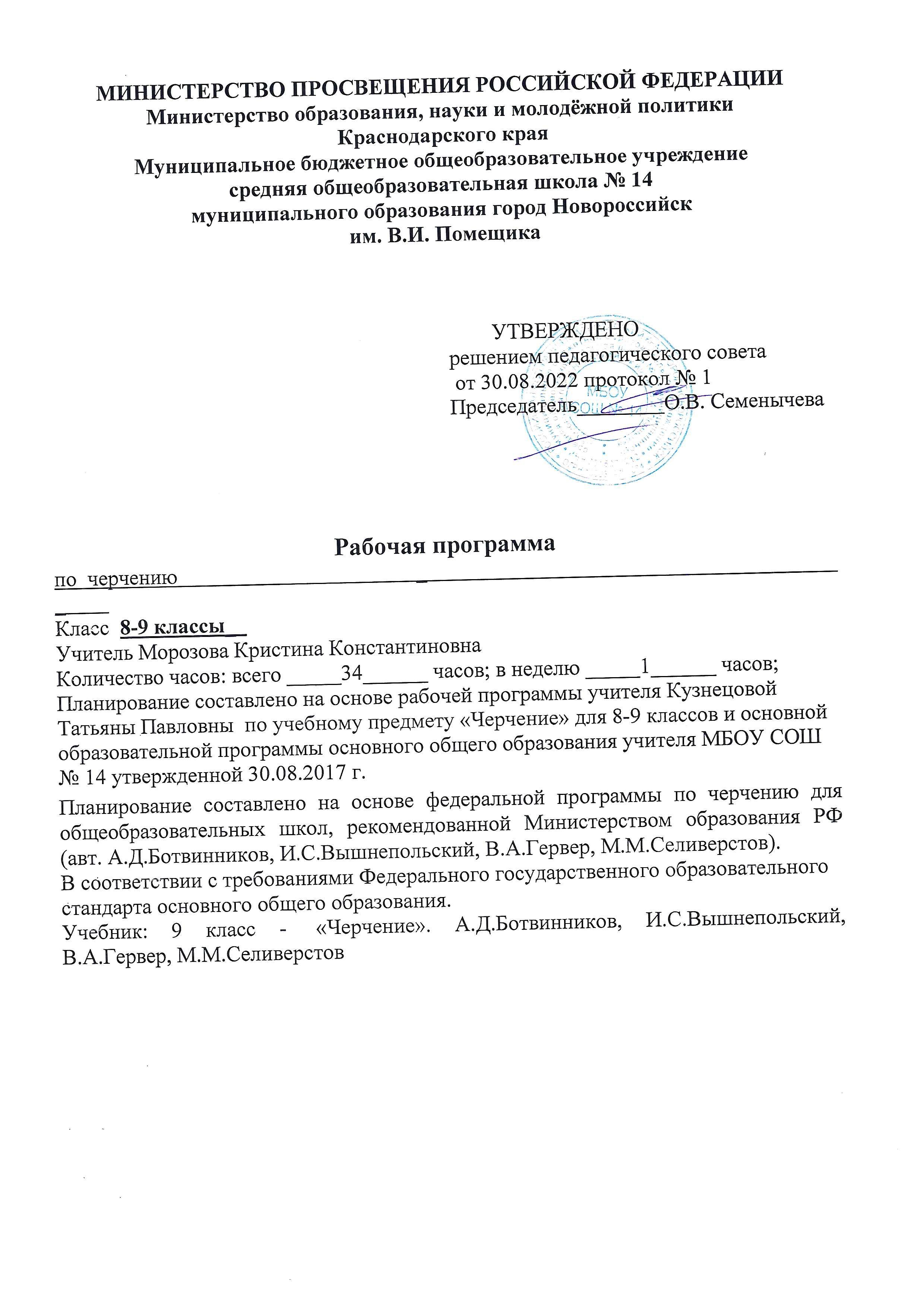 МИНИСТЕРСТВО ПРОСВЕЩЕНИЯ РОССИЙСКОЙ ФЕДЕРАЦИИ‌Министерство образования, науки и молодёжной политики 
 Краснодарского края‌‌ Муниципальное бюджетное общеобразовательное учреждение средняя общеобразовательная школа № 14 муниципального образования город Новороссийск им. В.И. ПомещикаРабочая программапо  черчению                                            _                                                                            _        Класс  8-9 классы_  Учитель Морозова Кристина КонстантиновнаКоличество часов: всего _____34______ часов; в неделю _____1______ часов;Планирование составлено на основе рабочей программы учителя Кузнецовой Татьяны Павловны  по учебному предмету «Черчение» для 8-9 классов и основной образовательной программы основного общего образования учителя МБОУ СОШ № 14 утвержденной 30.08.2017 г.Планирование составлено на основе федеральной программы по черчению для общеобразовательных школ, рекомендованной Министерством образования РФ (авт. А.Д.Ботвинников, И.С.Вышнепольский, В.А.Гервер, М.М.Селиверстов).В соответствии с требованиями Федерального государственного образовательного стандарта основного общего образования. Учебник: 9 класс -  «Черчение». А.Д.Ботвинников, И.С.Вышнепольский, В.А.Гервер, М.М.СеливерстовРабочая программа составлена на основе федеральной программы по черчению для общеобразовательных школ, рекомендованной Министерством образования РФ (авт. А.Д.Ботвинников, И.С.Вышнепольский, В.А.Гервер, М.М.Селиверстов).Цели и задачи изучения курса черчения в 8-9 классах являетсяобучение учащихся чтению и выполнению различных видов графических изображений, формирование у учащихся графической грамотности;всестороннее развитие логического и образного мышления, пространственных представлений; качеств мышления,развитие инженерного мышления у учащихся, усиление политехнической направленности обучения;развитие творческих способностей, знакомство с требованиями технической эстетики;сформировать у учащихся знания об ортогональном (прямоугольном) проецировании на одну, две и три плоскости проекций, о построении аксонометрических проекций (косоугольной диметрической и прямоугольной изометрической) и приемам выполнения технических рисунков;ознакомить учащихся с важнейшими правилами выполнения чертежей, установленными государственными стандартами ЕСКД;обучить в процессе чтения чертежей воссоздавать образы предметов, анализировать их форму и конструкцию;развивать все виды мышления, соприкасающиеся с графической деятельностью школьников;научить пользоваться учебными и справочными материалами.Место предмета в федеральном базисном учебном планеСогласно федеральному базисному учебному плану для образовательных учреждений Российской Федерации на изучение черчения на ступени основного общего образования отводится 68 часов из расчета 1 час в неделю с 8 по 9 класс (34 часа для 8 класса и 34 часа для 9 класса)Тематическое распределение часов по черчениюСОДЕРЖАНИЕ ОБУЧЕНИЯ8 класс Введение в предмет (2 часа):значение черчения в практической деятельности людей. Краткие сведения об истории черчения. Современные методы выполнение чертежей с использованием ЭВМ. Цели, содержание и задачи изучения черчения в школе;инструмента, принадлежности и материалы для выполнения чертежей. Рациональные приемы работы инструментами. Организация рабочего места.Правила оформления чертежей (10 часов):понятие о стандартах. Формат, рамка и основная надпись (штамп);линии: сплошная толстая основная, штриховая, сплошная тонкая, сплошная волнистая, штрихпунктирная;сведения о чертежном шрифте. Буквы, цифры и знаки на чертежах;применение и обозначение масштаба;некоторые сведения о нанесении размеров (выносная и размерная линия, стрелки, знаки диаметра, радиуса, толщины, длины, расположение размерных чисел;понятие о симметрии. Виды симметрии.Геометрические построения (4 часа):деление углов на равные части;деление отрезков на равные части;сопряжение;выполнение чертежей предметов с использованием геометрических построений.Способы проецирования (11 часов):проецирование. Центральное и параллельное проецирование;прямоугольные проекции;выполнение   изображений   предметов   на   одной,   двух   и   трех   взаимно перпендикулярных плоскостях проекций;    _расположение видов на чертеже и их названия: вид спереди, вид сверху, вид слева. Определение необходимого и достаточного числа видов на чертежах;•	косоугольная фронтальная диметрическая и прямоугольная изометрическая
.   проекции. Направление осей, показатели искажения, нанесение размеров;•	аксонометрические проекции плоских и объемных фигур. Эллипс как
проекция окружности. Построение овала;•	понятие о техническом рисунке. Технические рисунки и аксонометрические
проекции предметов. Выбор вида аксонометрической проекции и
рационального способа ее построения;Чтение и выполнение чертежей деталей. (7 часов):анализ геометрической формы предметов. Проекции геометрических тел. Мысленное расчленение предмета на геометрические тела — призмы, цилиндры, конусы, пирамиды, шар и их части. Чертежи группы геометрических тел;нахождение на чертеже вершин, ребер, образующих и поверхностей тел, составляющих форму предмета;нанесение размеров на чертежах с учетом формы предметов. Развертывание поверхностей некоторых тел;анализ графического состава изображений;чтение чертежей детали;решение графических задач, в том числе творческих.9 классОбобщение сведений о способах проецирования (2 часа).Сечения и разрезы (18 часов):сечения. Правила выполнения наложенных и вынесенных сечений. Обозначение сечений. Графическое обозначение материалов на сечениях;разрезы. Различия между разрезами и сечениями. Простые разрезы (горизонтальные, фронтальные и профильные). Соединения части вида с частью разреза. Обозначение разрезов. Местные разрезы. Особые случаи разрезов;применение разрезов в аксонометрических проекциях;определение необходимого и достаточного числа изображений на чертежах; Выбор главного изображения;чтение и выполнение чертежей, содержащих условности;решение графических задач, в том числе творческих.Сборочные чертежи (10 часов):•	общие понятия о соединении деталей. Разъемные соединения деталей:
болтовые, шпилечные, винтовые, шпоночные и штифтовые. Ознакомление с
условностями изображения и обозначения на чертежах неразъемных
соединений (сварных, паяных, клеевых). Изображение резьбы на стержне и в
отверстии.   Обозначение   метрической  резьбы.   Упрощенное  изображение"   резьбовых соединений;работа со стандартами и справочными материалами. Чтение чертежей, содержащих изображение изученных соединений деталей;выполнение чертежей резьбовых соединений; обобщение и систематизация знаний о сборочных чертежах (спецификация, номера позиций и др.), приобретенных учащимися в процессе трудового обучения;изображения на сборочных чертежах;некоторые условности и упрощения на сборочных чертежах. Штриховка сечений смежных деталей. Размеры на сборочных чертежах;чтение сборочных чертежей. Деталирование;выполнение простейших сборочных чертежей, в том числе с элементами конструирования.Строительные чертежи (2 часа):понятие об архитектурно-строительных чертежах, их назначении. Отличия строительных чертежей от машиностроительных. Фасады. Планы. Разрезы. Масштабы. Размеры на строительных чертежах;условные изображения дверных и оконных проемов, санитарно-технического оборудования;чтение несложных строительных чертежей. Работа со справочником.Контрольная работа (2 часа)ОСНОВНЫЕ ТРЕБОВАНИЯ К ЗНАНИЯМ И УМЕНИЯМУЧАЩИХСЯ8	КЛАССУчащиеся должны знать:правила оформления чертежа;приемы геометрических построений, в том числе основных сопряжений;основы прямоугольного проецирования на одну, две и три взаимно перпендикулярные плоскости и иметь понятие о способах построения несложных аксонометрических изображений;последовательность построения чертежа;•	основные правила нанесения размеров на чертеже.
Учащиеся должны уметь:рационально использовать чертежные инструменты; анализировать форму предметов в натуре и по их чертежам;анализировать графический состав изображений;читать и выполнять чертежи, эскизы и наглядные изображения несложных предметов;выбирать необходимое число видов на чертежах;осуществлять несложные преобразования формы и пространственного положения предметов и их частей.9	КЛАССУчащиеся должны знать:основные правила выполнения и обозначения сечений и разрезов;типовые соединения деталей: разъемные и неразъемные;условности изображения и обозначения резьбы;правила оформления сборочного чертежа;некоторые условности упрощения, применяемые на сборочных чертежах. Учащиеся должны уметь:выполнять необходимые разрезы и сечения на чертежах;правильно выбирать главное изображение и количество изображений на чертеже;выполнять чертежи основных типовых соединений деталей;читать и деталировать несложные сборочные чертежи;анализировать форму детали по сборочному чертежу;-читать несложные строительные чертежи;пользоваться основными государственными стандартами ЕСКД, справочной литературой, учебником;применять полученные знания при выполнении графических и практических работ.Список учебно-методической литературыБотвинников А.Д., Виноградов В.Н., Вышнепольский И.С. Черчение: Учебник для 7 -8 классов общеобразовательных учреждений. - М.: Астрель, 2019.Василенко Е.А., Жукова Е.Т. Карточки-задания по черчению для 7 класса. -М.: Просвещение, 1988.Владимиров Я.В., Ройтман И.А. Черчение: Учеб. Пособие. - М..: Владос, 1999Владимиров Я.В., Гудилина СИ., Катханова Ю.Ф. тетрадь с печатной основой по черчению: 7 кл.: Учеб. Материалы для самостоятельной работы учащихся. -М.: Школа-Пресс, 1996.Воротников И.А. Занимательное черчение. - М.: Просвещение, 1990.Гордеенко Н.А., Степакова В.В. Черчение: 9 кл.: Учеб. для общеобразовательных учреждений. - М.: ООО «Издательство АСТ», 2000.Карточки-задания по черчению для 8 класса / Е.А.Василинко, Е.Т. Жукова, Ю.Ф. Катханова, А.Л. Терещенко. - М.: Просвещение, 1990.Карточки-задания по черчению: 8 кл. / Под ред. В.В.Степаковой. - М.: Просвещение, 2000.Осокина Н.П. Рабочая тетрадь по черчению. - Мурманское издательско-полиграфическое предприятие «Север», 2000.Ю.Преображенская  Н.Г.,  Кучукова  Т.В.,  Беляева  И.А.   Рабочая  тетрадь  почерчению. - М.: Вентана-граф, 2007. 11.Словарь-справочник по черчению / В.Н. Виноградов, Е.А. Василенко, А.А.Альхименок и др. - М.: Просвещение, 1999.Тематическое планирование учебного материала по программе«ЧЕРЧЕНИЕ. 8 КЛАСС»Количество часов: всего     34    часа; в неделю _1	час; в год        34        часа.(Графические работы выполняются на отдельных листах формата А4, упражнения - на листах в клетку)Тематическое планирование учебного материала по программе«ЧЕРЧЕНИЕ. 9 КЛАСС»Количество часов: всего    34    часа; в неделю _1	час; в год        34        часа.(Графические работы выполняются на отдельных листах формата А4,практические - на листах в клетку)Календарно - тематическое планирование  по программе «ЧЕРЧЕНИЕ. 8 КЛАСС» Календарно – тематическое планирование учебного материала по программе «ЧЕРЧЕНИЕ. 9 КЛАСС»         УТВЕРЖДЕНОрешением педагогического совета от 30.08.2022 протокол № 1Председатель________О.В. СеменычеваТЕМЫКоличество учебных часов по классамКоличество учебных часов по классамТЕМЫ89Вбедение д предмет2—Правила оформления чертежей10Геометрические построения4Способы проецирования2—Чтение и выполнение чертежей деталей7—Обобщение сведений о способах проецирования—2Сечения и разрезы—18Сборочные чертежи—10Чтение строительных чертежей—2Контрольная работа—2итого3434№№ уроковТема урокаГрафическая и практическая деятельность учащихсяРазделы учебника1Предмет «Черчение». Цели и задачи. Инструменты и принадлежности.Ответы      на      вопросы,      разгадывание кроссвордаВведение, §12Рациональные приемы работы чертежными инструментами.Практическая    работа    по    построению геометрического орнамента§13Понятие о стандартах. Формат. Рамка. Основная надпись.Подготовка    формата    -    рамка,    графы основной надписи§2 пп.2.1,2.24Линии чертежа.Практическая работа по вычерчиванию копий представленных изображений.§2 п.2.35Шрифты чертежные. Цифры и знакиНаписание букв и цифр чертежным шрифтом по сетке.§2 п.2.46Шрифты чертежные. Цифры и знаки.Написание букв и цифр чертежным шрифтом на бумаге в клетку. Заполнение основной надписи.§2 п.2.47Графическая работа № 1. Линии чертежа.На формате А4 оформленном рамкой и штампом вычертить разными типами группы линий. Заполнить графы основной надписи чертежным шрифтом.8Масштабы.Вычерчивание геометрических фигур в разных масштабах.§2 п.2.69Правила нанесения размеров на чертеже.Упражнения на нанесение размеров.§2 п.2.510Правила нанесения размеров на чертеже.Практическая работа на нанесение размеров на деталях различной конфигурации.§2 п.2.511Симметрия.Написать буквы, обладающие осевой симметрией. Построить точку, окружность, треугольник симметричные заданным.12Графическая работа № 2. Чертеж плоской детали.Выполнение чертежа плоской детали по половинке изображения в масштабе и с нанесением размеров.13Геометрические построения. Деление отрезков и углов на равные части.Выполнение упражнений на деление отрезков и углов на равные части. Вычерчивание деталей, требующих таких построений.§15 п.15.114Геометрические построения Деление окружностей на равные части.Выполнение упражнений на деление окружностей на равные части. Построение правильных вписанных в окружности многоугольников.§15 п. 15.215Сопряжение.Выполнение чертежей деталей с применением сопряжений.§15 п. 15.316Графическая работа № 3. Геометрические построения.Выполнение чертежа детали с использованием геометрических построений по индивидуальным карточкам-заданиям.17Методы проецирования. Проецирование на одну плоскость.Сравнение различных способов изображения. Построение одной проекции по наглядному изображению.§3,4 п. 4.118Проецирование на несколько плоскостей. Расположение видов на чертеже.Решение задач на определение вида и элементов проецирования.§4п. 4.2,§519Практические работы по вычерчиванию деталей с натуры.Составление чертежа детали с натуры в трех видах с сохранением линий взаимосвязи.20Практические работы по вычерчиванию деталей по аксонометрии.Составление чертежа детали по аксонометрии в трех видах с сохранением линий взаимосвязи.21Практические работы по вычерчиванию и определению видов деталей с натуры и по аксонометрии.Решение задач на дочерчивание проекций, сравнение изображений, проведение отсутствующих на чертеже линий.22Графическая работа № 4. Комплексный чертеж детали.По наглядному изображению выполнить три вида детали по индивидуальным карточкам-заданиям. Нанести размеры. Масштаб выбрать самостоятельно23Аксонометрические проекции.Сравнение двух аксонометрических проекций на примере предметов плоскогранной формы§6,7 пп. 7.1,7.324Аксонометрия плоских фигур.Построение аксонометрических проекций плоских фигур§ 7 пп. 7.225Эллипс как изометрическая проекция окружности. Замена эллипса овалом.Построение изометрической проекции окружности на гранях куба.§ 826Выбор вида аксонометрии. Технический рисунок.Построение аксонометрических проекций и технического рисунка предметов различной формы.§ 927Графическая работа № 5. Аксонометрические проекции.По двум видам вычертить деталь в двух аксонометрических проекциях по индивидуальным карточкам-заданиям.28Анализ геометрической формыпредметов.Проекции геометрических тел.Анализ геометрической формы предметов по его наглядному изображению, решение занимательных задач.§10,1129Изображение элементов предметов.Построение, проекций точек, нахождение вершин, ребер и граней предмета.§1230Практическая работа Чтение чертежа группы геометрических тел.Определение по чертежу наименование геометрических тел. Выполнение проекций геометрических тел по описанию.§10,11, 1231Развертки поверхностей геометрических тел.Определение по развертке геометрических тел. Изготовление разверток геометрических тел из бумаги или картона.§ 16, 1732Построение третьей проекции детали по двум данным.Анализ геометрической формы предметов по чертежу. Построение третьей проекции по двум данным.§1333Графическая работа № 6. (контрольная).Построение чертежа детали в трех видах и наглядного изображения по двум данным видам с определением проекций элементов.34Обобщение знанийРешение графических задач по выполнению и чтению чертежей, решение занимательных задач.№№ уроковТема урокаГрафическая и практическая деятельность учащихсяРазделы учебника1Комплексный чертеж детали по аксонометрической проекции.Решение занимательных задач, выполнение чертежей.§192Аксонометрические проекции.Решение занимательных задач, выполнение аксонометрических проекций.   •§193Знакомство с техническими .терминами и конструктивными элементамиОпределение по чертежам наименование конструктивных элементов.§204,5Классификация сечений. Правила нанесения размеров. Графическое обозначение материалов.Нахождение    сечений    по    чертежу    в прямоугольных проекциях§§21-226,7Практические работы по построению фигур сечения.Построение   вынесенных   и   наложенных сечений на чертеже детали, выполненном в прямоугольных проекциях.§§21-228Графическая работа № 1. Чертеж детали с выполнением фигур сечения.Чертеж   детали   с   выполнением   фигур сечения.§§21-229,10Разрезы. Классификация, обозначение.Сравнение      изображений      сечений     и разрезов.      Выполнение      чертежей      с применением простых разрезов.§23-§2411Соединение на чертеже вида и разреза. Местные разрезы.Выполнение    чертежей    с   применением частичных     разрезов     по     наглядному изображению.§25, §24.412,13Особые случаи разрезов.Построение чертежей детали содержащей ребра жесткости.§2614,15Практические работы по построению рациональных разрезов.Выполнение       чертежей       деталей       с применением необходимых разрезов.16Графическая работа № 2. Чертеж детали с выполнением рационального разреза.Чертеж     детали     по     аксонометрии     с применение необходимых разрезов.17Применение разрезов в аксонометрии.Выполнение аксонометрических проекций деталей с вырезами.§2718Практические работы «Чтение чертежа содержащего разрезы».Чтение   чертежей   деталей,   содержащих разрезы и сечения.§15 п.15.119Выбор количества изображений. Условности и упрощения на чертежах.Выполнение и чтение чертежей деталей с применение сечений, разрезов и рассмотренных условностей и упрощений.§§28-2920Графическая работа № 3. Сечения и разрезы.Выполнение чертежей деталей с применение сечений и разрезов.21Общие сведения о соединении деталей. Типы соединений.Определение     типов     соединений     по чертежам.§3022Соединение штифтом и шпонкой.Чтение и выполнение чертежей деталей, содержащих шпоночные и штифтовые соединения.§3323Понятие о резьбах. Условное изображение резьбы на чертежах.Выполнение чертежей деталей с резьбой.§3124Типы резьбовых соединений. Условности на чертежах резьбовых соединений.Чтение чертежей деталей, содержащих резьбовые соединения.§3225Графическая работа № 4. Чертеж болтового соединения.Чертеж болтового соединения по относительным размерам.§3226,27Общие сведения о сборочных чертежах. Размеры и изображения на сборочных чертежах. Спецификация. Условности и упрощения.Устные ответы на вопросы по сборочному чертежу, выполнение штриховки на разрезах соединений деталей.§§34, 3628Практические работы по чтению сборочного чертежа.Чтение сборочных чертежей по приведенному плану.§3529Деталирование. Определение размеров деталей по сборочному чертежу.Выполнение эскизов и технических рисунков по сборочному чертежу.§3730Графическая работа № 5. Деталирование сборочного чертежа.Выполнение чертежей одной - двух деталей по сборочному чертежу.§3731Понятие об архитектурно-строительных чертежах. Их назначение и отличие от машиностроительных чертежей. Практические работы по чтению строительного чертежа.Чтение строительных чертежей с использованием справочных материалов§§38-4032Понятие об архитектурно-строительных чертежах. Их назначение и отличие от машиностроительных чертежей. Практические работы по чтению строительного чертежа.Чтение строительных чертежей с использованием справочных материалов§§38-4033,34Итоговая контрольная работаТеоретическая часть: тестовые задания. Графическая часть: по двум видам вычертить третий вид детали с применением рационального разреза. Построить изометрическую проекцию детали.№ урокаТЕМАДата проведения урокаДата проведения урокаДата проведения урокаДата проведения урокаДата проведения урокаДата проведения урока№ урокаТЕМА8 «а»8 «а»8 «б»8 «б»8 «в»8 «в»ПланФПланФПланФI. Введение. (2 часа)1Предмет «Черчение». Цели и задачи. Инструменты и принадлежности.3.093.093.092Рациональные приемы работы чертежными инструментами.10.0910.0910.09II. Правила оформления чертежей (10 часов)3Понятие о стандартах. Формат. Рамка. Основная надпись.17.0917.0917.094Линии чертежа.24.0924.0924.095Шрифты чертежные. Цифры и знаки1.101.101.106Шрифты чертежные. Цифры и знаки8.108.108.107Графическая работа М 1. Линии чертежа.15.1015.1015.108Масштабы.22.1022.1022.109Правила нанесения размеров на чертеже.29.1029.1029.1010Правила нанесения размеров на чертеже.12.1112.1112.1111Симметрия.19.1119.1119.1112Графическая работа № 2. Чертеж плоской детали.26.1126.1126.11III. Геометрические построения (4 часа)13Деление отрезков, углов и окружностей на равные части.3.123.123.1214Деление отрезков, углов и окружностей на равные части.10.1210.1210.1215Сопряжение.17.1217.1217.1216Графическая работа № 3. Геометрические построения.24.1224.1224.12IV. Способы проецирования (11 часов)17Методы проецирования. Проецирование на одну плоскость.14.0114.0114.0118Проецирование на несколько плоскостей. Расположение видов на чертеже.21.0121.0121.0119Практические работы по вычерчиванию и определению видов деталей с натуры и по аксонометрии.28.0128.0128.0120Практические работы по вычерчиванию и определению видов деталей с натуры и по аксонометрии.04.0204.0204.0221Практические работы по вычерчиванию и определению видов деталей с натуры и по аксонометрии.11.0211.0211.0222Графическая работа № 4. Комплексный чертеж детали.18.0218.0218.0223Аксонометрические проекции. Косоугольная фронтальная диметрическая проекция. Прямоугольная изометрическая проекция.25.0225.0225.0224Аксонометрия плоских фигур.04.0304.03-■04.0325Эллипс как изометрическая проекция окружности. Замена эллипса овалом.11.0311.0311.0326Выбор вида аксонометрии. Технический рисунок.18.0318.0318.0327Графическая работа № 5.Аксонометрические проекции.25.0325.0325.03V. Чтение и выполнение чертежей деталей. (7 часов)28Анализ геометрической формы предметов. Проекции геометрических тел.08.0408.0408.0429Изображение элементов предметов.15.0415.0415.0430Практическая работа. Чтение чертежа группы геометрических тел.22.0422.0422.0431Развертки поверхностей геометрических тел.29.0429.0429.0432Построение третьей проекции детали по двум данным.06.0506.0506.0533Графическая работа № 6 (итоговая контрольная).13.0513.0513.0534Обобщение знаний20.0520.0520.0535Резерв№ урокаТЕМАДата проведения урокаДата проведения урокаДата проведения урокаДата проведения урокаДата проведения урокаДата проведения урока№ урокаТЕМА9 «а»9 «а»9 «б»9 «б»9 «в»9 «в»ПланФПланФПланФI. Повторение. Обобщение сведений о способах проецирования (2 часа)1Комплексный чертеж детали по аксонометрической проекции.3.093.093.092Аксонометрические проекции.10.0910.0910.09П. Сечения и разрезы (18 часов)3Знакомство с техническими терминами и конструктивными элементами17.0917.0917.094Классификация сечений. Правила нанесения размеров. Графическое обозначение материалов.24.0924.0924.095Классификация сечений. Правила нанесения размеров. Графическое обозначение материалов.1.101.101.106Практические работы по построению фигур сечения.8.108.108.107Практические работы по построению фигур сечения.15.1015.1015.108Графическая работа № 1. Чертеж детали с выполнением фигур сечения.22.1022.1022.109Разрезы. Классификация, обозначение.29.1029.1029.1010Разрезы. Классификация, обозначение.12.1112.1112.1111Соединение на чертеже вида и разреза. Местные разрезы.19.1119.1119.1112Особые случаи разрезов.26.1126.1126.1113Особые случаи разрезов.3.123.123.1214Практические работы по построению рациональных разрезов.10.1210.1210.1215Практические работы по построению рациональных разрезов17.1217.1217.1216Графическая работа № 2. Чертеж детали с выполнением рационального разреза.24.1224.1224.1217Применение разрезов в аксонометрии.14.0114.0114.0118Практические работы «Чтение чертежа содержащего разрезы».21.0121.0121.0119Выбор количества изображений. Условности и упрощения на чертежах.28.0128.0128.0120Графическая работа № 3. Сечения и разрезы.04.0204.0204.02III. Сборочные чертежи (10 часов)21Общие сведения о соединении деталей. Типы соединений.11.0211.0211.0222Соединение штифтом и шпонкой.18.0218.0218.0223Понятие о резьбах. Условное изображение резьбы на чертежах.25.0225.0225.0224Типы резьбовых соединений. Условности на чертежах резьбовых соединений.04.0304.0304.0325Графическая работа № 4. Чертеж болтового соединения.11.0311.0311.0326Общие сведения о сборочных чертежах. Размеры и изображения на сборочных чертежах. Спецификация. Условности и упрощения.18.0318.0318.0327Общие сведения о сборочных чертежах. Размеры и изображения на сборочных чертежах. Спецификация.25.0325.0325.0328Практические работы по чтению сборочного чертежа.08.0408.0408.0429Деталирование. Определение размеров деталей по сборочному чертежу.15.0415.0415.0430Графическая работа № 5. Деталирование сборочного чертежа чертежа.22.0422.0422.04IV. Строительные чертежи (2 часа)31Понятие об архитектурно-строительных чертежах. Их назначение и отличие от машиностроительных чертежей.29.0429.0429.0432Практические работы по чтению строительного чертежа.06.0506.0506.0533Итоговая контрольная работа13.0513.0513.0534Итоговая контрольная работа20.0520.0520.0535Резерв